Ministry of Education ofAzerbaijan RepublicEffect of cultural values and differences in the field of businessVatani KhayalUNEC SABAHUniversity of Economics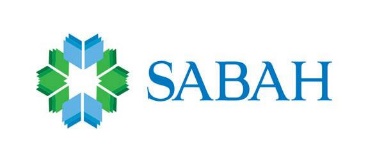 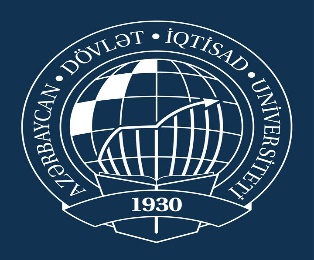 May2019AcknowledgementsFirst of all I would like to thank my tutor Aysel Quliyeva for her guidance in helping me to finish this thesis. Her contributions helped me both for preparing paper and present it. Her advices have been very valuable during process. Without her help I could struggle to finish the work.Further I would like to continue my appreciation to all who shared their necessary time with me. They not only helped to find out the answer to my questions, also contributed to gain knowledge.In the end I would like to thank my dean of SABAH groups and whole staff for their support.Also for their support my next gratitude is for my family. They kept me motivated all the time. And my close friends who always helped me to collect information, without them I could not be able to continue. Their efforts and participation assisted to accomplish the mission in time.This research was supported by some students of Azerbaijan State University of Economics. Although all had similar task they didn’t hesitate to contribute. I use this opportunity to express gratitude for their friendly criticism and advices. Due to their different views paper work contains wide range of knowledge.AbstractDespite the globalization and integration of natural cultures, there are still a lot of cultural differences. Even in the same region it is possible to identify fundamental divergence. That is why to learn them are important. However, today’s theories struggle to explain the problem completely. The objective of the paper work is to explain the term of culture and its effects in business. The main objective is to extend reader’s knowledge about how cultural values work. Also this thesis will allow get better understanding in cultural differences.It is known that natural culture has influence on every person in the world. The impact is not just limited to their everyday life, also forms the way how they do business. This creates new opportunities to the companies which are aware of that national culture is the one of the best ways to predict customer behavior. In business forecasting is necessary so, modern companies pay a big amount of money for it. The thesis aims to make natural culture understandable.During the investigation due to define issue more precisely quantitative data was collected. This made some facts more clear. The paper shows that within the regions companies should differentiate their approach to the communities. It is not only about marketing strategies, also covers all aspects of business.IntroductionCulture has always been part of our life. It is not tangible and is result of our imagination. Although culture is not visible, it changes a lot. First of all natural culture determines management. But oposite is not true. Management can only understand and adopt to the culture. Generally culture is not in the level of individuals. Individuals have their own characteristics.It  can only be applied to communities.Culture is expressed in norms, values and priciples. Public’s cultural context is kind of standart for gaining , evaluating and acting. It shows how people react to the information. As it is mentioned different regions act differently. In result their culture differs. It is called “Cultural distance”. This term explains why customers from all over the world act differently. A lot of resarchers have findings about this topic. One of them is Hofstede. His work defines different dimension to give wide knowledge about cultural distance. By learning these dimensions one can have full understanding of cultural framework.However national culture shape organizational culture, they mustn’t be seen same. National culture is applied in whole country. But organization culture is limited to boundaries of organization. Although organizational cultures can differ from each other, national culture is common. They can be seen as public and social groups. Social groups have different and common characteristics. Public is wider and icludes all characteristics of social groups. Transfer of technologies and knowledge creates Globalization.  Nowadays people have access to the Information and Communication technologies (ICT). It not only affects to the customers, also create new opportunuties for co-producers among different countries. At present for companies phisical distance is less important than it was before. Approximation which we are talking about means a lot. First of all, it establishs economic integration. Economic integration is such agreement which ensures to reduce level of trade barriers. In case this encourages individual business sell their products in foreign markets. So they are in mutual relation with foreigners. But it is not simple to make decision and enter the market first time. According to the experts several analysis should held. PESTEL is good example. Although PESTEL includes social terms, culture requires to be resarched specially. There are a lot of examples about companies which didn’t consider natural culture and faced its consequences. For instance , multinational retail corporation Wallmart once tried to enter South Korea. The main problem was that they didn’t  understand local culture and it lead Wallmart to failure. Koreans prefer to buy in small packages at local retailers. Similar case happened in Germanian market. It  made Wallmart to stop operations in Germany. Another good example of cultural failure belongs to famous soft drink manufacturer Coca-Cola company. As we know company had advertisement campaign named  “ share coke” and applied to a lot of countries. Main point was that company printed popular names on bottles and expected customers to share this cokes with their friends and family. Although campaign was successfull, in Israel issue accured. 20 percent of  Israel population contains Arabs. Firm Coca – Cola didn’t respond to that and prepared list of  most popular names, but no Arabian names in it. People responded that and it rseulted company to apologise.The cases upward answers the question, why we need to know about  national culture and cross-cultural differences. I PARAGRAPH . The fundamental information of caltural values and differencesThe concept and differences in cultural dimensionsCulture is set of norms, beliefs, customs, behaviors and values shared by people. It is also characteristic of social group which includes religion, ethnic identity, race and cultural history. These are not only wat to define the culture. Word culture has different meanings. Metaphorically culture is cultivation. It is used for refining of the civilization. In past decades culture’s other meaning became much more popular. This definition belongs to Hofstede and Minkov. According to them culture is washing and changing process of brain’s of the people which distungishs one social group or bunch of people from other related groups. The definition explains both national culture and organizationa one. If term is national culture category can be called nation. If the term is organizational culture category is the company. Although definition make national and organizational culture similar, thay are not identical concepts. This case is called natural culture versus organizational culture. One main difference between them is membership. To be member of national culture is achieved during born and it is permanent. In opposite organiztional culture is temporary and to be part of it depends on individual’s choice.Of course Hofstede and Minkov are not only who gave defintion to the culture. Levitin had his own thoughts about culture as well. He defined as a “construct”, product of our imagination process. According to Levitin a construct is not just accessible to resarch but inevitable from verbal statements. Also it fits to predict behaviours. We defined culture as a collective programming of minds upward. These followings display culture as programming : symbols, heroes, rituals and values.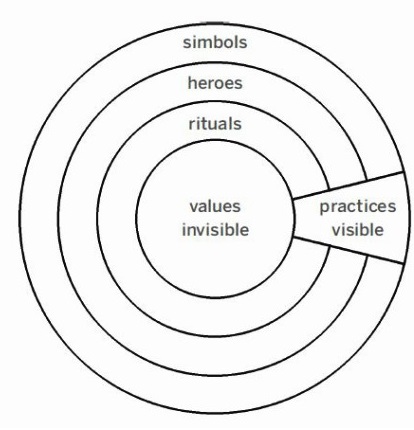 Symbols are gestures, phrases, drawings or objects which has special significance and only meaningfull to the members of this culture. All the words in language, jargons, flags even the cloths belong  there. Symbols are not difficult to make and replaced. That is why we put symbols most ouward position in graph. Heroes can be dead or alive, imaginary or real. They own characteristics which are highly appriciated, these are seen as example, model. Todays initiators of companies can be seen as heroes of cultures. In the age of globalization appearence of people play necessary role in the deciding of heroes. Rituals are activities which are collective, in fact they are pointless but inside a culture considered socially fundamental. To greet neigbhoors, to shake hands with friends can be good example.It is no doubt that all the people have values. Value can be considered as the core element of culture. There are common values among nations but also there are specific ones. For instance, common values likeHonesty KindnessResponsibility Security RespectAre known. Although all the people around the world care about these values, each geographic region has their own priorities. Even the values of generations are completely different. Let’s distinguish 5 generations: Traditionalists –  discipline, hard work, stability, securityBaby Boomers – idealism, anti-war, anti-government, equal rights, involvement Generation X – balance, diversity, education, loyalty, independence Generation Y – determination, achievement, change, technologically superiorGeneration Z – openness, realism, resilienceAs we see each generation’s values are unlike. That is because the terms in which they are raised are different. For instance, Baby Boomers born during the post war (World War II ) period and they are against war. Values can be considered as first thing children observe. They were gained in early stages of our lives. That’s why they are barely discussed.  Since 1980s, concept of culture has become one of the main concerns for the companies. Reason of this was Japanese companies which outperformed American organizations. Idea of “Japanese culture” or “Japanese management” was thought secret way of success. Finally in 1982 professor from Harvard and consultant for McKinsey wrote book about “corporate culture” to show why some of American companies were better than others. The relationship between national and organizational cultures remained complex but at least it gave fundamental information about culture. Also book contains data-based report. The new attention to the corporate culture brought researchers together for Danish-Dutch culture project. It took time for financing and setting up the project but in 1991 first edition had published (Cultures and Organizations: Software of the Mind). With this work knowledge about culture got wider.National cultures distinguish basically in their organizational culture, and values in the real workplaces, has suggestions for the culture forming. National cultures are established in values procured in our childhood, they are passed on from past to the future. Culture changes over time in result of outside effects but it can’t be changed by politicians or business leaders. Modern managers see cultures as objects to work with. From view of companies every culture has strong and weak side, and it must be noticed when determining international culture. Organizational cultures can be learned and changed to adapt market. They are created by the founders of organizations and early members. Managers directly affect organizational culture. International organizations and companies always include members from different cultures. Core idea in here is that, organizational culture is based on common experiences. Appropriate practices keep companies which operate in different countries together. There are some authors who mostly allude to national management and leadership culture. Be that as it may, in national cultures, all circles of life and society are interrelated: family, school, work, devout hone, financial behavior, wellbeing, wrongdoing, discipline, responsibility, craftsmanship, science, writing, administration and administration. So there's no isolated national administration or authority culture. Management and authority can be seen as portion of a bigger national culture.National culture fosters a sense of having a place that gives a personality to the organization. Consequently the objective of organizational culture is to make an environment to which individuals can distinguish to. Culture makes a bunch character, which is what identity is to individuals. As Ashforth and Mael says:  ‘by blessing an organization with human qualities, it is made more commonplace, concrete, and comprehensible – more “real” – and thereby simpler to “know” and recognize with’. As such, the modern and globalized company’s organizational culture characterizes the organizational personality which characterizes the methodology of the organization and vice-versa. As a result, the organizational culture acts as a way of adjusting employees’ practices with the objectives of the company utilizing the recognizable proof prepare as a fundamental implies to this conclusion. This goal becomes a shared objective and people make it their obligation to perform towards that conclusion by sharing comparable values.Agreeing to Hofstede’s concept, it is within the values of a group that culture can be found (Hofstede, G. J. & Minkov.). In case culture comes from values in society and from practices in organizations, does it mean that organizations don't have values? Values are the convictions of ‘what is right or good’ (Drath et al., 2008, p.645). Moreover, according to the Darwinian scholars esteem is the survival quality (Chandler and Dawkins, 2001). So, values, or what is accepted to be right and good is survival. As such, it may well be said that the value of a company is benefit. Without benefit, an organization - either for-profit or not-for-profit, isn't maintainable. Seem this esteem be classified as social? Undoubtedly, Taras and Steel highlight: ‘Research should consider which values are without a doubt cultural’. From there, benefit might undoubtedly be the inward esteem from where hones come out which discover organizational culture. This may be how the main authority writing closes up talking of ‘shared values’ between a company and its workers (Watchman & Kramer, 2011). Hence, it is important to highlight here what Hofstede notices: ‘U.S. administration literature tends to portray the values of corporate heroes. (Consequently) Founders’ and leaders’ values become members’ practices’ (Hofstede, G., Hofstede, G. J. & Minkov, M., 2010). This implies that a minority of individuals can affect on the behavior of numerous others through the standardization of hones in organizations. Having this in intellect, can organizational values and societal values influence each other? Concurring to Robert and Wasti, when alluding to Hofstede, this can be likely as they say the taking after: ‘all organizations are inserted inside societal cultures, which are likely to have a surrounding impact on organizations embedded within them’. But moreover, inquire about from Tönnies, Blumberg and Winch as well as Riesman et al. conclude that ‘society’s degree of financial evolution could be a major determinant of societal norms’ (Hofstede, 2001, p.211). So, organizational culture has an affect on national legislative issues (Bernhagen, 2007). This might too be reflected through an authentic system. At the starting of final century, the reply to this question may have been that it is the organization that shapes the culture of society. Indeed, what was great for the organization was great for the society. Nowadays, this way of considering tends to alter with the Corporate Social Responsibility (CSR) drift which is based on the assumptions that what is nice for the society is nice for the organization (Watchman & Kramer, 2011). In the event that the esteem of profit is related to organizational survival so it is to societal survival. Another question could be inquired such as who impacted who to begin with, which would be like attempting to answer who came to begin with, the chicken or the egg? But usually it is not the point of this article to center on finding a reply to this. From presently on and for the reason of this article, organizational culture and societal talk are considered to be two similar concepts.After examining Hofstede’s work, Schwartz‘s investigate clarifies that ‘the value constructs fitting for comparing the culture of societies vary from those appropriate for comparing individuals’. In other words, the values of a bunch are not comparable to person values, or maybe they are formed from suspicions which ‘apply in lion's share of settings and to a larger part of members of that society’. This thought is additionally backed by Alvesson who says that: ‘In a social setting it is continuously socially shared meanings that are of intrigued, not so much profoundly individual meanings’. How distant can individuals be affected by the culture of the bunch and how distant can this culture be influenced by people? In fact, agreeing to Robert and Wasti:‘Denison (1996) notes that a essential predicament that ‘soften confronted within the literature on organizational culture is that speculations tend to set that people impact an organizational culture, and are too impacted by the organizational culture.’Can these societal or organizational values impact person's values? They definitely can impact person's practices. The improvement of learning theories through diverse models of conduct adjustment and demonstrating utilized within the expressions of management - ought to they be behavioral like with Pavlov and Skinner’s hypotheses or cognitive with Ibarra , are pointed at controlling the employees’ practices so they share the same recognitions as the organization’s . But still in this case, people alter their conduct to adapt to the setting of the gather or organization they work for since they adopt a state of mind which comes about from the conviction that it is what they ought to do, certainly since they are paid to do so. Moreover, going back to the thought of benefit as esteem for organizational survival- consequently the survival of the society, this esteem might affect the individuals of these social orders as well. Undoubtedly, in a society which culture is based on financial development, a person with no cash would discover it troublesome to survive. Consequently, a few characteristics like difficult working or thriftiness might create in arrange to protect this person against a need of income.In addition, Hofstede and McCrae - father of the universally perceived Huge Five Locator identity appraisal cite Mill operator: ‘contemporary thoughts of psychological human studies hold that culture is constitutive of personality’. Presently, knowing that identity is what impacts how an individual carries on and that it is what characterizes a person character, it is clear that the culture of a gather impacts on person values: how things ought to be, and vice-versa. Undoubtedly, practices come about from states of mind that are the outcomes about of personal beliefs and values. But once more, what triggers what first? What has got more affect on the other: the society or the person? In an organizational setting, it might well be the organizational culture and its internal esteem of making benefit that impacts person practices. Without a doubt, organizations are not natural social orders in this sense that individuals are not together since they initially shared a common history and dialect, but they form groups based on the need of gaining a living. The organizational culture is an invention based on a want that's developed inside the setting of advanced society’s economic discourse. The people are together in organizations since they have to work not because of friendly relationship. It is genuine that some people are able to select to work for a particular organization since they like how they do things there, but it is regularly that people don't truly select and hop on which ever opportunity arises, in arrange to outlive by winning income. Hence, person conduct does not essentially emerge from person internal values which base its convictions on what is right and great. A person may still think that what they do is off-base and still do it. So ‘individuals imagine to adjust their values with those’ of the society or organization they need to be portion of, in other words they perform impressions. This let it be gathered that there might be a discord between person convictions on what is nice and commerce organizations’ beliefs on what ought to be done to realize benefit. In other words, there might be existence a cognitive discord between what people accept and how they carry on. Alvesson considers that culture is valuable when looking at organizations as it helps get it the story that's used through images to specific meanings and at that point see at how individuals decipher these implications concurring to their possess beliefs and individual values and at last how they carry on as a result of it. Hofstede clarifies that culture comes about from a common history. So it may well be significant to see at the history of organizations to look at organizational culture and its impact on society and individuals. The beginning point may well be the English Mechanical Insurgency, indeed in case the analysis seem go back to the time when human creatures begun to organize themselves around rural exercises. But the mechanical insurgency may be a good reference as from the starting of the nineteenth century ‘the manufacturing plant, nearly for the first time in history, took specialists and work out of the domestic and moved them into workplace’  to basically create merchandise. This transformation has been supported by the Enlightments - and the statement of Human Rights, as well as by Darwinianism who were cultivating advance as being the normal way for human evolution. Researcher reviews how advance was thought to be achieved through the generation of merchandise. This conviction has been cultivated by Adam Smith’s worldview considering that riches ought to be the as it were raison d’être of a nation. At the same time the world was being colonized by the ‘West’. Then, nationalism was supporting monoculturalism which was the premise for riches created specially by commerce organizations on sake of advance. Thus, it is simple to see how the current framework of considering can be the result of an organizing organizational discourse that characterizes the convictions of a society and its people. As Foucault says, human creatures can examine why they carry on the way they do by examining the history of their considerations. Within the setting of organization, it has been discussed earlier that people internalize the ‘assumptions’ of the company which then influence how they carry on, and thus think. Schein considers that this prepare is ‘unconscious’. Goffman accepts this handle is passed into individuals through impression administration, as he says that this last mentioned ‘incorporates and exemplifies the formally certify values of the society. The taking after chapter examines how impression administration impacts on people. Post-structuralisms and Foucauldians consider that this internalization takes put through organizational stories and talks. As such, this ‘programming of the mind’ could be a talk that has been forming considering until today in a beautiful much monoculturalistic way. Thus, it is simple to figure it out that the truth which says that survival is almost benefit through execution, accomplishing goals, being competitive and so on comes from an overwhelming talk. As such, how would individuals think and carry on in a society characterized by an overwhelming talk that would foster survival through the anticipation of normal assets shortage or maybe than production and money related development? This chapter has found that person values are shaped by organizational culture but that an oblivious cognitive disharmony might exist between what people accept is nice and how they carry on.Differences in cultural dimensions Measurements of national cultures portray national social orders; measurements of organizational societies depict organizations. A common mistake is to apply these measurements to the people inside these social orders and/or these organizations. A society may be a beneficial interaction of exceptionally distinctive people; so is an organization. Applying conditions of social orders or organizations to the people who work for them is known concept as the ecological fallacy. Interaction of distinctive people created national societies. Measurably, national culture measurements are calculated from questions that connect at the national level (which suggests national cruel scores or national rates of answers on these questions are emphatically related), but the same questions more often than not don't connect over people; they may indeed appear a invert relationship, as the people in a society frequently supplement each other. This situation is also right for dimensions of organizational culture.Comparing mental programs of people is the subject of identity brain research. Generally, numerous rocker speculations of identity measurements have competed, but experimental investigate over a huge number of nations since the early 1990s has found five widespread identity measurements, known as the “Big Five”:Openness to experienceConscientiousnessExtraversionAgreeablenessNeuroticismWithin the early 2000s, Big Five creator Robert McCrae compared national benchmarks on his five measurements for more than 30 nations and found these to be essentially related with the Hofstede measurements of national culture. For case, 40% of the contrasts in national guidelines for “Extraversion” were clarified by the national culture measurement of Independence; 29% of the contrasts in Neuroticism were clarified by Instability Evasion and 49% by a combination of Uncertainty avoidance and Masculinity.A measurable interface between the outcomes about of our organizational culture think about and the Big Five identity measurements was illustrated in Hofstede, Bond and Luk. Within the organization not all of the employees answered wide range of questions about their company’s position in cultural practice. The organizational culture ponders had not looked at these contrasts between people: its concern was with contrasts between organizational units. Two famous researchers Michael Bond and Chung-Leung evaluated the information to discover in ways the individuals answers contrasted after organization culture contrasts were disposed of. They appeared that the answers of people in this case varied along six dimensions of person identity, which five of these closely taken after the Big Five. In fact a lot of articles are still exibited every year that cross-cultural dimensions, particularly Independence thinking versus Collectivism, are connected to depict people. A survey article about cross-societal dimensions “of experimental investigate consolidating Hofstede’s social values framework” by Kirkman recorded 180 considers, of which no less than 100 had connected societal culture measurements to individuals. In different countries study proved that concept of individual person is valid and concept of social group is frail. But it is not meaningful to confuse or considerate social groups, not one or the other conceptually or factually. It can moreover lead to undesirable stereotyping. People have no individual culture but do have person identities, somewhat impacted by the culture in which they developed up, but with a huge extend of individual change due to numerous other components.Criticism of culture. Culture is not without criticism. In their review of earlier research on culture, Yuan and Xie (2013) caution that categorizing understudies by national culture might possibly promote stereotypes. Cortazzi and Jin (2013) offer the taking after reply to that contention:On the opposite, the idea of societies of learning has been created absolutely to counter generalizations by centering on particular perspectives of genuine learning and getting those insider viewpoints, ideally through investigate which light up the activities and considering of genuine instructors or learners in bona fide settings through wealthy information. Chen and Bond (2010) too given a few support for the social accommodation hypothesis with a consider that evaluated 213 bilingual (Chinese and English) college understudies in Hong Kong concurring to the Enormous Five identity stock (John, 1990), composed in English for half of the understudies, and composed in Chinese for the other half. The outcomes about showed a statistically significant impact of dialect on amassed identity. These discoveries were confirmed by a qualitative meet component of the same think about.The role of Hofstede dimensions in the business sphereIn  spite  of  the  fact  that  the  Hofstede  model  was  created  to  progress  administration  practice,  Hofstede  (1986)  and  Hofstede,  Hofstede,  and  Minkov  (2010)  make  various  recommendations  almost  how  the  framework  attainably  might  be  utilized  to  get  it  classroom  behavior.  In  common,  Hofstede  (2013a)  recommends  that  academic  coaches  can, develop  instructing  apparatuses  utilizing  the  tables  of  differences  between  social  orders  scoring  tall  and  moo  on  each  dimension”  (p.  3).  More  specifically,  Hofstede,  Hofstede,  and  Minkov  (2010)  interface  the  first  four  measurements  unequivocally  to  classroom  inclinations,  such  as  the  proposal  that  for  understudies  in  collectivist  societies,  “the  social  acceptance  that  comes  with  the  recognition  is  more  imperative  than  the  person  self-respect  that  comes  with  acing  a  subject”. Based on claims such as this one, Hofstede's model has been utilized broadly for investigating angles of culture in instructive settings (Signorini, Weisemes, & Murphy, 2009, p. 253). Explanations such as these hold awesome request for journalists who want to assist instructors with intercultural or cross-cultural classrooms to superior get it what their understudies esteem and anticipate. Since ESL/EFL classrooms are inalienably cross-cultural places, the request of Hofstede's work to dodge this sort of faux pas has been particularly articulated in the pedagogical writing of ESL/EFL.ESL/EFL instructors and researchers' utilize of this model has regularly happened in one of three ways. To begin with, a few creators utilize Hofstede's system to organize hypothetical discussions on the varying needs of cross-cultural societies. Then, other teachers/researchers apply Hofstede's body of work to subjective considers, trusting to mine his existing information for modern classroom implications. Third, a few analysts use Hofstede's measurements to educate unused quantitative ventures, regularly as a premise for defining overview questions aiming to distinguish reaction bunches on a social basis . To understand in more profundity how these instructors utilize the system, it is fundamental to examine each measurement of the Hofstede frameworkPower distance. Power distance can be characterized as the degree to which the less powerful individuals of societies and organizations inside a nation anticipate and acknowledge that power is conveyed unequally. In a tall power distance culture, the control energetic of “role pairs” such as boss-employee, parent-child, and teacher-student tend to be dictator, with the capable part seen as an unquestionable expert in a moo control remove culture, the part sets are more libertarian, and input from the subordinate is anticipated and empowered. Nation scores on Hofstede’s control remove index have been found to relate essentially with national-level behaviors such as debasement of public authorities and recurrence of deliberate blood donations per thousand occupants of a nation.Hofstede (1986) and Hofstede, Hofstede, and Minkov (2010) moreover make numerous suggestions approximately how this measurement may show within the classroom. For case, Hofstede (1986) states that in a tall control separate classroom, “students anticipate [the] instructor to outline paths to follow,” though understudies in moo control remove classrooms anticipate more say in the process. Hofstede, Hofstede, and Minkov (2010) proposes that the reason instructors are addressed as, “guru” in India and Indonesia is that the control separate in those nations requires the utilize of titles; Tananuraksakul (2013) makes a comparable articulation approximately control distance manifesting in Thailand by instructors being called.Also, Hofstede, Hofstede, and Minkov (2010) state that:Within the small-power-distance circumstance, instructors are assumed to treat the understudies as basic rises to and anticipate to be treated as breaks even with by the understudies more youthful instructors are more rise to and are in this manner ordinarily more enjoyed than more seasoned ones.Hofstede (1986) too proposes that understudies in huge control separate social orders, "the teacher is never negated nor freely criticized". Nguyen et al. corroborate this translation, transferring an account in which a Vietnamese educator became deeply outraged when a understudy pointed out a botch that the instructor had made in course as an case of control remove showing within the classroom.Analysts have too utilized their claim understanding of this measurement to produce interesting discoveries related to classroom culture. Li and Guo , for occurrence, analyzed whether Chinese instructors of English would tend to show behavior related with a lower power separate than Chinese instructors of other subjects, as seen by their understudies. The researchers managed a Likert-style agree/disagree study to the understudies in 26 classrooms in China, 14 of which were English classrooms and 12 of which were not, advertising a add up to of 1,179 student members. All classrooms were instructed by distinctive instructors. Control remove survey items were based on articulations made by Hofstede around the associations between his control remove measurement and the classroom behavior of understudies and teachers. Examples agree/disagree overview things incorporate: “Your instructor is approachable,” and “Your teacher is authoritarian”. An ANOVA test uncovered that the division of the teacher had an exceedingly noteworthy impact of the seen power distance of that educator.The power distance index demonstrates the degree of balance or inequality between individuals within the country's society, as well as inside an organization or a professional or social setting. A higher score on this record proposes that the imbalances of power and riches have developed and are conceivably institutionalized to assist those who are in control. A moo score on this file recommends that a culture does not emphasize a hierarchy and the lower the score the closer individuals inside a culture are in control and in wealth. These societies have an accentuation on balance and opportunity for all citizens of any level of society or organization.Individualism and collectivism. As Hofstede, Hofstede, and Minkov (2010) summarize, Individualist societies are such societies in which relationships between social orders are weak. But in collectivist societies social orders as in which people live together since their existence are coordinated into solid, cohesive in-groups. Though independent societies tend to normalize acting for one's claim intrigued over the interface of those around us, collectivist cultures tend to normalize prioritizing the wants of those around us over one's claim. As Taras, Kirkman, and Steel (2010) note, “individualism- collectivism has gotten the bulk of consideration from cross-cultural researchers” in this way distant.Individualism tends to relate emphatically with national riches and other records of international advancement. In any case, it does not correlate altogether with financial development, meaning that on the off chance that the relationship between wealth and independence is causal, it is more likely that riches cultivates independence, and not vice versa (Hofstede, 2010). Agreeing to a meta-analysis of 598 experimental thinks about by Taras, Kirkman, and Steel (2010), “at the nation level of investigation, independence had the strongest positive affiliations with development, riches, life satisfaction, and wage balance. Kashima & Kashima (1998) too found that it connects contrarily with I-dropping, meaning that collectivist societies tend to allow leaving the subject out of a sentence stated within the to begin with person . Note that there's impressive conceptual overlap between control separate and independence vs. collectivism. As Hofstede (2010) states, “In the large-power-distance circumstance, children are expected to be submissive toward their parents. Sometimes there's indeed arrange of specialist among the children themselves, with younger children being anticipated to surrender to more seasoned children. Autonomous behavior on the portion of a child is not encouraged”. This sounds exceptionally comparable to the nature of role-pairs depicted according to the individualism/collectivism measurement, with children in collectivistic social orders anticipated to behave more respectfully. Independence vs. collectivism and control separate too share a solid measurable relationship. In any case, when national riches (GNI) are controlled for, the correlation between the two measurements debilitates to, so it still makes sense to treat the dimensions independently.Individualism versus collectivism has moreover gotten a extraordinary bargain of consideration with regards to classroom culture. It has been recommended that understudies from collectivist societies, “may be more diligent in their endeavors to attain tall instructive results”, and they may be more likely to get offer assistance from their guardians on homework but be less autonomous. Oyserman and Lee recommend that a collectivist culture could show within the classroom as a hesitance to uncover one's peers for cheating , and Parrish and Linder-Vanberschot hypothesize that understudies from exceedingly individualist cultures would be comfortable talking in a whole-class environment and be propelled by individual pick up such as commend or great grades; understudies from collectivist societies are likely to prefer small-group discussions, to submit to the teacher's viewpoint, and to be motivated by “the more prominent good” . Taras, Steel, and Kirkman propose that:Individualist societies show an inclination for value rules in conveyance of rewards and disciplines; that’s, those who contribute more are accepted to merit a greater remunerate. Collectivist societies tend to favor uniformity rules and are much more comfortable with each part of the gather getting break even with compensation regardless of person exertion or input.So in more concrete terms, it's conceivable that in group work, understudies from individualist nations may favor person grades, though understudies from collectivist countries may lean toward to be reviewed as a gather. A enticing conclusion to hop to regarding this measurement is that understudies from collectivist societies perform way better on gather work generally, while understudies from independent societies would perform superior on solo work; however, usually a disentanglement of a complex subject. As Carson and Nelson note:Composing groups frequently work in a way that's contradictory to the values of collectivist societies. That’s, composing bunches as they are frequently implemented in composition classrooms within the country work more often for the benefit of the person author than for the advantage of the gather.The creators clarify that common advantage isn't the same as collaboration; understudies from collectivist societies may exceed expectations in collaborative environments, but within the illustration case of American composing groups, when understudies are regularly inquired to trade coordinate input on one another's work, nonconformist values may really be more in play than collectivist ones. Students concerned with sparing confront and protecting agreement can barely be anticipated to donate the sort of face-to-face valuable feedback to their peers that has long been a cornerstone of American composition instructional method.Hofstede make a number of clear statements of their possessions around how this measurement may show within the classroom. For example, Hofstede  recommends that classes in collectivist social orders will partition into small, cohesive subgroups based on “particularistic criteria,” such as ethnicity, while bunches in individualist classrooms will frame bunches that "shift from one circumstance to another based on universalist criteria recommend that, “In the collectivist classroom, the ethics of agreement and keeping up confront rule supreme. Confrontations and clashes ought to be avoided”. They assist recommend that in collectivist societies, “opinions are foreordained by bunch membership” ; Parrish and Linder-Vanberschot (2010) include that maverick societies advance expression of student opinion, while collectivist societies anticipate understudies to “accommodate teacher's point of view,”. At last, Hofstede, Hofstede, and Minkov recommend that, “In the collectivist culture the social acknowledgment that comes with the recognition is more important than the person self-respect that comes with acing a subject”Uncertainty avoidance. Hofstede proposes the following definition for uncertainty avoidance:Uncertainty avoidance should be characterized as the degree to which the individuals of a culture feel debilitated by equivocal or obscure circumstances. This feeling is, among other manifestations, communicated in apprehensive push and in a need for composed and unwritten rules.The inverse of uncertainty avoidance has now and then been called uncertainty resilience by other researchers. When the individuals of a culture are exceptionally instability avoidant, they cannot tolerate ambiguity and put a tall esteem on plans, plans, and clear answers. In a culture with low uncertainty evasion, uncertainty can be endured; unclear plans and plans are alright, a boss ought not to have a idealize reply to each address to be great at his/her work, etc. Another way to conceptualize this qualification is that societies with a tall instability shirking scale may believe in an outright truth; in moo vulnerability evasion societies, a relativistic position will be the norm. Concurring to a study meta-analysis by Taras, Kirkman, and Steel (2010), “Uncertainty shirking has the most grounded positive associations with neuroticism but the most grounded negative affiliations with innovation and life fulfillment. Kashima and Kashima appeared that in 52 nations, the national scores for instability shirking related with a formal/informal second individual pronoun framework at. In other words, in social orders that maintain a strategic distance from uncertainty, there is more likely to be a dichotomous phonetic instrument such as too/vows in French or tu/usted in Spanish to distinguish social parts. Hofstede specifies, though, that uncertainty avoidance isn't the same as chance abhorrence; "Incomprehensibly, (individuals in uncertainty avoidant cultures) are regularly arranged to lock in in hazardous behavior in arrange to decrease ambiguities, such as starting a battle with a potential adversary instead of sitting back and holding up".Uncertainty avoidance has gotten small, in case any, consideration by classroom researchers. Hofstede, in spite of the fact that, proposes that understudies in tall vulnerability evasion nations prefer structured learning situations with clear goals, clear enlightening, strict due dates, strict teachers, and instructors who are able to reply each address from understudies clearly and precisely. He too proposes that instructors decipher contradiction as traitorousness, which is comparative to the articulation made almost control separate.The uncertainty avoidance index include the way individuals act in a questionable or obscure circumstance. Nations with a tall UAI file are those that maintain a strategic distance from or attempt to minimize ambiguous circumstances. These are nations or societies that entirely tolerate by rules and regulations. Nations with a moo UAI record are the inverse in that they don't follow rules so closely and esteem contrasts.Masculinity and femininity. Hofstede, and Minkov characterize the masculinity and femininity measurement like that:A society is called masculine when passionate sex parts are clearly distinct—men are supposed to be confident, intense and centered on fabric victory, ladies are gathered to be more unassuming, delicate and concerned with the quality of life. A society is called feminine when passionate sexual orientation parts overlap—both men and ladies are assumed to be modest, delicate, and concerned with the quality of life.Somewhere else, the same-authors state to some degree more clearly that, “Masculinity-femininity is around a push on sense of self versus a push on relationship with others, in any case of gather ties” Lamoreaux and Marling  recommend, in their meta-analysis on the topic, that, “masculinity is coded by competition, independence, forcefulness, and dominance” . Hofstede's list for nation manliness scores relates emphatically with the WVS record for survival vs. well-being, supporting this translation of the measurement. In any case, Taras, Kirkman, and Steel performed a meta-analysis of past Hofstede considers and found a relationship between manliness and gender part balance, supporting the component of sexual orientation inclination in this measurement.Hofstede, and Minkov state that in common, “Masculinity-femininity is about a push on self-image versus a stretch on relationship with others, notwithstanding of bunch ties”, and in spite of the fact that Parrish alludes to the measurement as “Nurture vs. Challenge” introduction, he depicts a comparative develop to Hofstede's manliness and states that it is dependable for the degree of competition show within the classroom. Hofstede, and Minkov elsewhere state that:Criteria for assessing both instructors and understudies vary between manly and feminine cultures. On the manly side, teachers' brilliance and scholastic notoriety and comrades' academic execution are the overwhelming variables. On the female side, teachers' friendliness and social aptitudes and students' social adjustment play a greater part.An overview related to consolidating online components into educational module by Thowfeek and Jaafar found that, “In a ladylike culture tolerating a modern framework will be affected by others in the organization while in a manly culture, choice of receiving a modern framework is influenced by rewards, acknowledgment, preparing and advancement of the individuals”. Hofstede, Hofstede, and Minkov interface this measurement expressly to classroom norms in a number of ways. They state that, “Failing in school could be a catastrophe in a masculine culture failure in school in a ladylike culture may be a generally minor incident” , that “in the more feminine cultures, the normal understudy is considered the norm, while in more manly nations, the most excellent understudies are the norm” , which in feminine societies, powerless understudies are lauded, but in manly societies, as it were solid students are praised.The analysts too state that, “In feminine nations, assertive behavior and endeavors at exceeding expectations are effectively ridiculed”, which in a masculine society, a understudy who falls flat an exam may ask to undertake it once more, which would not happen in a female nation.In spite of the fact that he does not interface it expressly to the manliness measurement, Jin administers a story-completion assignment to Chinese preschoolers and European American preschoolers and affirms his theory that: Children would be more touchy to the social taken a toll of high achieving in that moo accomplishing peers would express cynicism toward tall achieving peers. By differentiate, Chinese children would not express such cynicism but, instead, admiration and crave for imitating tall achievers.The measurement of manliness versus gentility speaks to the competitive structure of society. Societies that are manly, esteem accomplishment, strength, and nerve. Female societies speak to a bigger degree of compassion to those in its society where unobtrusiveness could be a standard and caring for those less blessed is practiced. Correspondence may be a common practice.Long-term orientation. According to the Hofstede long-term orientation is defined as: Long term orientation is the cultivating of excellences arranged toward future results in specific, diligence and thrift. But short-term orientation is the cultivating of values related to things happened before and will happen in future, regard for convention, conservation of face, and satisfying social commitments. Dimension is credited to the investigation of Michael Bond as expressed in the literature audit area. This measurement endeavors to appear the degree of which a society signifies a coherent ‘long-term’ future-oriented point of view as contradicted to a historical ‘short-term’ point of view. Taking after his work with Hofstede, who utilized an unused worldwide study but delivered a set of four measurements of culture that all related exceptionally emphatically with Hofstede's existing dimensions, analyst Michael Bond pondered in the event that creating study things in a diverse cultural context might surrender more special comes about. He put together a bunch of analysts called the Chinese Culture Association and created an unused instrument based on input from Chinese scholars. This time, the reactions duplicated a few of Hofstede's existing measurements but included one that Hofstede's system might not account for. Hofstede and Bond approved this unused measurement by relating it with rate of national financial development and labeled it long-term introduction.The long-term introduction measurement has been inspected small by other researchers. This may be somewhat since it speaks to “an amalgamation of distinctive social traits” whose conceptual ties are free and troublesome to operationalize. It's worth noticing that this measurement was initially labeled “Confucian Dynamism”. Be that as it may, Hofstede favored to re-label this dimension in understanding with the values that it appeared to speak to, instead of its authentic beginning, so that it would be distant better; a much better; a higher; a stronger; an improved" a much better fit with the other measurement titles.Unequivocal investigation of this build within the classroom has moreover been restricted. Dialog of the influence of Confucianism within the classroom, in any case, has been more common, so it is worth over-viewing briefly, indeed in spite of the fact that it isn't an indistinguishable develop to the one depicted by Hofstede and Bond. For illustration, Chan proposes that:Confucianism empowers the Chinese to regard various leveled connections between individuals so that the instructors are anticipated to instruct as well as direct understudies. Many would feel that ineffectual educating is taking put in case they are persistently inquired in class to express their suppositions or to unravel an issue by themselves.In any case, this claim is challenged by other analysts. A comparative contestation emerges within the association between learners in Confucian-Heritage Societies (CHCs) with gather learning. Nguyen et al cite numerous ponders to bolster their claim that, “Learners from CHC settings incline toward working in groups and perform superior in groups”. In any case, Agelasto contends that Chinese and Korean learners are as well competitive to enjoy gather work and so incline toward to work independently.In spite of the fact that they don't interface it unequivocally to the classroom, Hofstede, Hofstede, and Minkov state that individuals of long term-oriented societies specialize in “synthetic” thinking, though individuals of brief term-oriented societies specialize in “analytical” considering, a division they interface to the Dispassionate conception of truth vs. the Confucian conception of relativity, and one which draws a near parallel to the idea of all-encompassing vs. analytic thinking styles put forward by Nisbett and by Miyamoto, Nisbett, and Masuda and discussed over in association with Parrish and Linder-Vanberschot .Indulgence vs. restraint. Indulgence stands for a propensity to permit moderately free satisfaction of fundamental and natural human wants related to getting a charge out of life and having fun. Its inverse post, limitation, reflects a conviction that such satisfaction should be checked and controlled by strict social norms. This measurement emerged taking after Minkov’s examination of WVS information, which produced a set of three measurements of culture, two of which connected emphatically with existing Hofstede measurements, and one of which—indulgence vs. restraint—did not. Hofstede, Hofstede, and Minkov approved the modern measurement essentially with international measures of subjective well-being. For illustration, U.S. analysts Schimmack, Oishi, and Diener inquired 6,780 college understudies from 36 nations how regularly they had experienced pleasant and obnoxious feelings within the past month; the detailed cruel recurrence of pleasant feelings is emphatically connected with liberality. Within the WVS data from 1995-2004, the national rates of respondents who depicted their wellbeing as “very good” relate with Hofstede's indulgency measurement. Hofstede, and Minkov moreover point to correlations between this measurement with UN information on police officers per 100,000 occupants and WHO information on national prevalence of weight. Be that as it may, maybe due to its moderately later appropriation, small has been composed around this dimension by other analysts. Moreover, not at all like Hofstede's unique older dimensions, this more up to date one isn't expressly associated to the classroom by Hofstede. This implies that there aren't yet any controversies within the writing with respect to this measurement that ought to be settled for instructors. Criticism of the Hofstede. The Hofstede model and its ubiquity in culture consider have gotten significant feedback. A few feedbacks relate to the 31 Hofstede systems it, and a few distinguishes issues related with its broad use. Much of it emphasizes commonplace contentions that have as of now been tended to by Hofstede and Minkov, or by different auxiliary researchers—Litrell  calls this a case of “academic amnesia,” in which journalists persistently run around a couple of tracks of criticism without having familiarized themselves with the complete discussion surrounding Hofstede' s work. For example, a few creators point to Hofstede's clear prevarication of countries with societies as risky. Especially within the case of post-colonial social orders, such as numerous nations in Africa and in Southeast Asia, political boundaries set up for the comfort of the colonists seldom reflect the complex social substances of a given locale, in which devout, ethnic, and other powers of culture may tie a few nations together by one basis but part a single nation up by another basis. Hofstede acquiesce to this criticism, but react that, “Using nationality as a measure may be a matter of convenience, since it is monstrously less demanding to get information for countries than for natural homogeneous societies”. Moreover, convenience aside, there's no prove that any other model that's valuable for differentiating all societies on soil (e.g. ethnic legacy, religion, political parties, level of education) would make cleaner divisions, as each of these criteria cover one another fluidly. Hofstede goes to contend that:Inside countries that have existed for a few times there are solid powers toward further integration: overwhelming national dialect, common mass media, a national instruction framework, a national armed force, a national political framework, and national representation in sports occasions with a solid typical and enthusiastic offer, a national showcase for certain aptitudes, items, and administrations.So whereas the usage of national borders to depict societies isn't perfect, it's not totally misguided, either. Minkov goes on to summarize that:There's not best unit of examination in cross-cultural research, however the foremost influential modem considers were carried out at the national level. From a commonsense viewpoint, what matters isn't whether these bunches have shared societies that recognize them from other groups but whether the measurable markers we have approximately them permit us to create some important forecasts.Since Hofstede's demonstrate show strong connections with different outside criteria around the world, it may be a valuable model, despite the reality that countries and societies are not hypothetically comparable.Numerous analysts too draw issue with specific applications of Hofstede's framework. As Taras and Steel note, “Hofstede's unique, decades-old lists, determined using data from the IBM ponder of 1967-73, are still as often as possible utilized in auxiliary empirical analyses, indeed within the much later years”. This drift has driven a few analysts to question whether Hofstede's unique information can still precisely speak to social slant in modem social orders.Hofstede challenge this feedback from a for the most part hypothetical angle, contending that cultural values, not at all like socially spurred behaviors, stay steady over generations; “National esteem frameworks ought to be considered given truths, as difficult as a country's geographical position or its weather" The foremost straight-forward approach to testing this hypothesis empirically would be to manage Hofstede's instrument to a new population that closely reflect the ones he initially managed the instrument to and compare the comes about. In any case, coordinating modern tests to the more seasoned ones would be very challenging from a statistic angle, and as Beugelsdijk, Maseland, and van Hoorn point out, it would be restrictively costly for free scholastics to attempt. Controlling for occupation, in specific, was simple for Hofstede, who was working for IBM at the time; doing so without the sponsorship of such a tremendous enterprise would be unreasonable. Due to this challenge, numerous analysts have taken roundabout approaches for testing the temporal stability of Hofstede's discoveries.For occasion, Barkema and Vermeulen utilize Hofstede's country scores to look at whether total national contrasts in Hofstede scores, alluded to as “cultural distance” files, would have a critical relationship with the survival of 828 Dutch remote wanders in 72 nations from 1966-1996. The research about address was whether smaller social separations between the Netherlands and different have nations would result in superior survival of the Dutch wanders over decades. The analysts found that not only did a Euclidian degree of social remove have a critical relationship to the survival of ventures in any given time period, the interaction impact between the dates of foreign ventures was inconsequential. This shows that Hofstede's nation scores were as valuable in foreseeing the survival of Dutch foreign wanders in 1996 as they were in anticipating the survival of Dutch remote wanders in 1966. Barkema and Vermeulen and Hofstede cite these discoveries as sign that social values—as measured by the Hofstede model—are stable over time.More as of late, Beugelsdjk used information from the World Values Overview to imitate four of Hofstede's measurements with fruitful loadings of 0.75-1 on each measurement (Long term introduction loads at a quality of 1 since it was originally determined from WVS information, not Hofstede's unique survey). The analysts then separated the WVS respondents into two cohorts, one born from 1902-1958 and one born after 1958 and compare scores on the imitated Hofstede measurements.The creators found that whereas real national scores on the measurements have moved marginally, they have done so in concert; “The scores on Hofstede's measurements appear to have changed, but in lockstep. Consequently, far reaching values alter regardless, the relative positions of and differences between nations are astoundingly stable”. Beugelsdijk, Maseland, and van Hoorn cite this as prove that Hofstede’s information and unique nation rankings are not obsolete. In any case, since the analysts isolated the WVS information by respondent age, or maybe than by collection period, their outcomes about are predicated on the presumption that older individuals reflect the societies they were raised in instead of the ones they live in directly.Critics of the Hofstede show also discover simple ammo within the through and through abuses of Hofstede's information that are once in a while distributed. In his publication reaction to one such problematic consider, Hofstede regrets that, “My delay almost uncontrolled utilize of the instrument has never vanished. In some cases wrong conclusions based on naive uses of one of the adaptations of my instrument indeed pass the channel of peer-reviewed journals”. The illustration that provoked Hofstede's complaint was Fischer and Al-Issa, who utilized Hofstadter’s VSM to compare modern scores specifically to the ones Hofstede distributed in 1980, in spite of the truths that they were utilizing a diverse survey than Hofstede initially did which their respondents were not coordinated to Hofstede's original respondents.II PARAGRAP. Effects of national culture in business2.1 Effect of the culture in decision-making process	Before culture’s effect in decisions, we should know decision-making process itself. Decision-making is the method of making choices by recognizing a choice, gathering data, and surveying elective resolutions. It is common activity in every society. Decision making can be considered as a daily movement for any human being. There's no exemption about it. When it comes to trade organizations, decision making may be a propensity and process as well. Successful and effective choices make benefit to the company and unsuccessful ones make misfortunes. Subsequently, corporate choice making prepare is the foremost basic handle in any organization. In the choice making handle, we select one course of action from a couple of conceivable choices. Within the preparation of decisions, we may utilize numerous instruments, procedures and perceptions. In expansion, we may make our claim private choices or may lean toward a collective decision. Usually, choice making is difficult. Larger part of corporate choices includes a few level of disappointment or strife with another party. Let's have a see at the choice making handle in detail. As a process it includes seven steps:Identifying the problem. Before finding solution one should know what the problem is. The first step is essentially to get it that a choice must be made since the status quo not holds or something outside has forced change within the organization. Anything the cause, you realize that a choice must be made. Great administration procedures are based on considering the choices and making an educated choice. In your career, being able to rapidly get it and move through the six steps of the administrative decision-making handle may make you the following star of the boardroom. Gathering Data and Building up Your Objective Evaluate the reason of the choice you're confronting. The more questions you'll reply at this organize, the way better. Ask yourself: What is the issue that ought to be solved? What is influencing the circumstance because it stands now? What is the timeline in which the choice must be made? Gathering information. An issue of an organization will have numerous stakeholders. In expansion, there can be handfuls of components included and influenced by the problem. In the method of solving the problem, you may need to accumulate as much as data related to the variables and partners included within the issue. For the method of data gathering, instruments such as 'Check Sheets' can be viably utilized. Collect a few related data before you make your choice: what data is required, the most excellent sources of data, and how to induce it. This step not only includes internal job, also covers outside one. A few data is inside: you’ll look for it through a handle of self-assessment. Other data is outside: you’ll discover it online, in books, from other individuals, and from other sources.Identifying alternatives. After gathering enough information one must determine his options. We will call these options our alternatives. It is obvious that you should choose identify wide range of options because one or two is not enough. Creativity is necessary aspect for developing alternatives. One should ask himself question – how would I want situation be and is there possibility of feature. When alternatives are identified they must be listed due to move on next stage.Evaluating alternatives. In this stage we have list of alternatives. So goal is to find out how we should eliminate options and choose among them. Criteria are something you use due to form the process. Options can be eliminated for their desirability, acceptability or for other categories. Of course best category is result of the process. Better outcome is preferable.Selecting best alternative among others. Previous stage gave us chance to make ranking. Now we see best outcomes and can make decision. But while making decision we have to consider issues which can occur. Also matter of risk means a lot especially making decision in projects.Action. It is executive phase for process. Manager already decided one or several options and now he will take action. Firstly plan will be made and resources will be considered. In teams decision-maker should be interested in team’s opinions about decision. Otherwise it will cause low motivation and future problems. They must be committed to make it happen.Review. This is final stage. The action is taken, results are happening. All manager does is to make report about results and compare results to the previous ones.Decision-making process happens in several conditions. These are: CertaintyRiskUncertainty		Certainty is condition in which all the options, results, risks, variables are known. All the information here is valid and accessible. It is easy to predict the future for this condition. Certainty is possible for routine activities of the company.Risk happens because user has not full details. He is lack of enough data. So he will make decision with inaccurate information. But experienced manager has risk scheme in his mind to make decision.Uncertainty has nothing to offer. Situation is non-predictable so it is dangerous to make decision. One should rely on his own judgment.Role of culture in process. Every decision has motive but it is not only thing that changes process. It is also important that who is making decision for company. Study shows that every nation makes decision differently. It is possible to explain this by national culture. Their national identity is necessary component for decision maker. To understand this effect decision model is useful.According to this model there are different patterns:Universal patternDynamic patternDispositional patternUniversal model shows that culture’s effect is not big deal. There is small amount of difference between decisions which belongs to the different nations.Dynamic model include culture’s effect but not in all situations. There are a lot of situations when objective has more effect.Dispositional model bases on domination of culture. It insists that every decision is made by culture as well.People from distinctive societies tend to have distinctive sees of the self, which influences individuals' cognition, objectives in social intelligent, and thus impacts their behavior and objectives in choice making. People from individualist's societies tend to have autonomous self-construal and hence involvement bliss as a socially separating feeling, and those from collectivist's societies tend to have forbid self-construal and involvement joy as a socially locks in senses. Previous one is to form choices in order to achieve individual achievement, other one is to form choices that promote social connectedness. This is often reflected in their contrasts within the cooperation styles. People from societies with forbid social introduction accept that open great supersedes person advantage, though people from societies with free social introduction accept that each person ought to endeavor to realize their best. Subsequently, when locks in within the decision-making prepare the previous are more likely to require into thought the injunctive standards, guarding solidness inside the society, whereas the previous are more likely to take after their interjected objectives. For occasion, Indians are found to suit to specialist figures and noteworthy others and react to others' desires when choosing what dress to wear for a party, and what progressed preparing courses to take. In each comparing case, people from developed countries wanted to operate with agreement with their claim convictions of what will be advantageous to them and didn't illustrate the deference syndrome. According to the societies from west, quality and keenness are illustrated by being genuine to one’s claim conclusions and tastes and they are not influenced by social weight to comply. As restricted to seeing person flexibility as a prerequisite to a true life, forbid societies assess flexibility in terms of its costs and revenues to the whole.In expansion to that, maverick social orders with prevailing with autonomous self-construal which is ordinary for western society are more likely to depend on sentiments and thus more imprudent their choice making compared to individuals with a forbid self-construal which more normal for eastern social groups.There's a distinction within the choice making designs between cultures with free and forbid social introductions within the circumstances when risk-taking is included, specifically the individuals of social bunches with tall independency appear more risk-aversive behavior. This design is watched as it were when chance is fabric in its nature, and not watched when chance is of the social nature. The pad speculation endeavors to clarify this contrast. It prescribes that individuals of a collectivist society slanted to take risk inside the financial space, since they know they will try to offer help from their companions or increased family when they drop, as collectivism underpins social relatedness and related. Social systems in such social orders can serve as powerful material-risk protections and compare to the idea - social capital. Decision-making within the business world of group-oriented social orders, be that as it may, can be much diverse. Utilizing the Japanese culture as an illustration, individuals in larger organizations display a tall degree of hazard revolution, for fear that a choice with negative results will reflect gravely on the whole enterprise. This can be considered as a reason affects decision-making process. Another reason is to keep a surface level agreement by including as numerous individuals as conceivable.Influence estimations play an imperative part in driving choices. The individuals of free and forbid social orders vary within the degree they depend on the anticipated satisfaction when making choices. Euro-Canadians, who are agents of the autonomous social introduction, put more weight on anticipated satisfaction, while East Asians, who are agents of the forbid social introduction, caution against intemperate indulgence, as their concern with social commitments blocks the uncompromising interest of positive affect. We can see this type of perspective within better developed regions, when western and East Asian people’s decisions of optimal selections are compared. Euro-Canadian understudies show a short-term introduction and tend to select within the courses which guarantee to be fun, though East Asian understudies enlist within the courses which they think will be useful for their careers and hence appear long-term introduction.The tall degree of resilience for control remove in forbid social orders reflects the inclination to avoid pomposity and consider lowliness as a ethicalness at all times in collectivist social orders. The resistance for control separate moreover has viable suggestion, for occurrence, within the visitor decision-making styles. People of nonconformist social orders with lower levels of resistance for control expel are less likely to show brand mindfulness when making choices concerning their voyaging courses of activity, compared with their collectivist accomplices.There are a part of contrasts between collectives and Independents. For collective societies, while buying the brand extension thing that moo fit to the center thing, they will center not because it were on how much thing fit to the center thing but additionally center on the degree of company to figure the quality of thing. In differentiate, within the same circumstance, Individualists will center on fair as it were how much brand expansion item fit to the item and the measure of company doesn't matter to figure the quality. For case, on the off chance that Center item of "A" company is ice cream, Tall fit item is yogurt, Moo fit item is write. In collective societies if company can be assumed as an expansive company, they might think that the write perhaps have a good quality. But in opposite societies, people will think that perhaps like – model isn't great since it's doesn't fit to the company’s personality. So we can see that cognitive opinions have effects in decision-making process. In term of Promoting, Company Technique ought to center and concern around corporate personality.2.2 Effect of culture in marketing communication.The Marketing Communication alludes to the implies embraced by the companies to communicate messages around the items and the brands they offer, either straightforwardly or in a roundabout way to the clients with the purposeful to convince them to buy.Some researchers characterize marketing communications as the implementation by which firms endeavor to illuminate, influence and remind clients - straightforwardly or by implication - about the brands they market”. Showcasing communications are too compared to the voice of the company and its brands, and are said to be the ways in which it can build up a dialogue and construct connections with clients. We also can define as distinctive medium that company receives to trade the data approximately their products and administrations to the clients is named as Marketing Communication.The targets of the marketing communications can be categorized into three bunches: reach, handle and viability. Reach goals allude to coming to the target group of onlookers which can be accomplished by segmentation and dissecting its media conduct. Handle objectives concern conditions which make communications successful: they ought to pull in consideration, be acknowledged and processed. These two objectives are prerequisites for accomplishing the viability goals.The particular targets of showcasing communications are set by marketers and ordinarily allude to how the communications ought to influence the intellect of the target audience. In arrange to attain the required affect marketers have distinctive rebellious at their transfer, but before that the speculations concerning shopper reaction to showcasing communication and the buying prepare will be checked on.As a concept marketing communication is sending words, phrases, and ideas to someone. It is sharing information due to achieve goals of marketing division. It is not just simple process and need expertise to make it effective. This process has several components:Source. Source is where all the information flow happens. Without source none of components could exist. So marketing communication starts with the source marketing managers should be attentive while choosing it. Without enough attention message can be misunderstood.Encoding. We got message from source and now we need to convert this message to such form which is most effective. This process is the changing of message which covers the data the source trusts to communicate. It is putting together the considerations, thoughts and data into a typical shape that can be transmitted and understood by the receiver. Encoding is not just making decision about converting message, it is also convert it according to the target groups. So while encoding one should make wide research about target groups and their characteristics. Encoding is amazingly imperative, it could be a brain action that takes impact when the collector makes sense of a brand message or thought utilized to communicate meaning: meanings, phrases, pictures, signs, images or indeed music. It is also necessary to identify receiver of the message. It means effective targeting method. One can choose target audience according to the different dimensions: age, gender, religion, national identity.Message. Origin of the message is encoding phase. Message has not only form. It can exist in variable forms like visual or verbal.Channel. The channel is the strategy which marketing communication voyages from the creator to the people. Two kinds of different channels exist- individual and non-personal. Individual channels of communication are coordinate and target person bunches. Individual ones are associated with several people who communicate straightforwardly with each other by meeting by mobile devices, e-mail or traditional fax. Social media can be considered as category of individual communication. Companions, neighbors, partners, co-workers, or family individuals are all implies of social channels. İt is possible to send company’s message without meeting person who you want to pass message. We will call that non personal transmitting. For instance, we can measure TV commercials. Non-personal channels of communication are made up out of two fundamental sorts, the primary being print.Receiver. Receiver is the person who gets the message and tries to understand it. Here there are 2 possibilities. First it can be noise. And feedback is possible also.Noise. It is the situation when receiver fails to get message. This is because there a lot of information which don’t allow yours to be identified. Noise is such situation obstructions amid marketing communication process. Any outside variables that makes impromptu mutilation. This kind of situation can damage message and can cause people to misjudge message. Cases of noise within the encoding of the message may well be need of radio or television flag. Noise is not only because of failure of channels, also there can be lack of relations between message and interests of receivers.  As previous example there a lot of variables which can affect healthy communication process. This condition can be physical or mental, also can be internal or external. Mental noise may well be blended implications, destitute validity of source or the irrelevance of the message to the customer prerequisites. Not having an association with the recipient and missing in common ground ordinarily cause this. For instance, firm wants to send a message but marketing department encode message with symbols which members of this national culture has no connection. The more common ground there's between the sender and the collector, the less likely it is for commotion and boundaries to hinder a message.Feedback. The people's response to the message gives criticism to the sender. This is often the set of responses after seeing, hearing or perusing the message. Feedback shows the result of the decoding of message, so department will see reactions of social groups. Firm can get feedback by evaluating sells order to see the way message is implemented. In mass media a sign of how the promoting communications were seen is the sum of deals after the message has been sent. There are numerous diverse ways such as state of mind alter, store visits and asks that give input in mass media. Criticism can offer assistance to make strides the communication prepares and the victory of future messages. The people's specific sort of responses after seeing, hearing, or perusing a message is known as a reaction. Receivers' reactions can run from either no discernible activities or discernible activities. Non recognizable reactions can be putting away their data in memory and recognizable reactions are prompt activity such as dialing the commercials number to arrange an item publicized on television programs. As we know main aim here is choosing targets attentively and get enough information of each different group’s response to the action taken. To attain this objective one can inquire by implication or specifically for the reaction, or help the recipient in giving the reaction. Getting feedback can be more troublesome for parties that promote through the channels of mass media, since sponsors are not in coordinate contact with their clients so other strategies must be gotten to decide how their messages have been gotten. Whereas the basic frame of criticism happens through deals, it is regularly difficult to appear a coordinate relationship between promoting and buy behavior. So managers look at shops, check coupon recovery, utilize answer cards and tune in to client request to realize criticism. Once a critical sum of feedback/response consider has been accumulated sponsors would at that point have sufficient data to decide reasons for victory or disappointment within the communication prepare and from there they can make fitting alter actions.     Considering social contrasts in consumer budgetary is changing. Financial administrations companies are intensely controlled and rules shift from one country to another. By and large financial conditions, the competitive scene and other variables moreover shift from nation to nation. Prodding out the impacts of culture on promoting viability in several nations is nearly impossible. Trade, particularly marketing, takes modern culture serious. It gets expelled basically as the thing everyone’s talking approximately around the water-cooler, but it's greater than what’s stylish nowadays. Culture is the one thing that empowers marketers to make more prominent engagement, significance and develop their trade. The disappointment to recognize the significance of culture to brand- and business-building is the same as choosing that you’re affirm with being at a competitive impediment. Culture is station which all communications voyages, and it’s what complicates marketers’ endeavors. Fair as water twists light, culture changes sometimes marginally, some of the time to a extraordinary degree—the heading, affect and meaning of communication. The message can change enormously depending on whose sending and who’s accepting. That’s why slang within the off-base hands is cringe-worthy: Indeed in spite of the fact that all of the words may be right, the other codes--context, tone, genuineness, shared regard, a preexisting relationship are not.National culture includes numerous things like empathy, reason, which are difficult to evaluate, won’t fit into key plans, or don’t effortlessly scale. But culture is where you discover setting and openings for engagement and commerce development.As we all know the finest marketing is both craftsmanship and science, but there’s long been an over-emphasis on the science. It’s not out of no place. In their book, Social Procedure points out the uncommon impact of financial matters, designing, and brain research on administration considering. What these disciplines have in common is a suspicion: Eventually, a complex world can be disentangled, but to do that, it's essential to channel out social setting and changes over time.2.3 Effect of the culture in project management.Before explaining relationship between project management and culture we should know what project management generally is. Project is the arranging, organizing and overseeing the exertion to achieve a successful project. A extend could be a one-time action that produces a particular yield and or outcome, for example, a building or a major unused computer framework. This is often in differentiate to a program a continuous handle, such as a quality control program, or a movement to oversee a number of numerous ventures together.Of course project is special in that it isn't an every-day operation, but a particular set of operations planned to achieve a solitary objective. So a extend group frequently incorporates individuals who don’t as a rule work together – in some cases from diverse organizations and over different geographies.Managing project covers creating a project arrange, which include characterizing and affirming the extend objectives and targets, how they will be accomplished, distinguishing errands and evaluating the assets required, and deciding budgets and timelines for completion. It moreover incorporates overseeing the usage of the venture arrange, together with working normal 'controls' to guarantee that there's precise and objective data on 'performance' relative to the arrange, and the components to actualize recuperation activities where vital. The advancement of program for an progressed trade companies process, the development of a construction, the alleviation exertion after a characteristic fiasco, the development of deals into a unused geographic advertise. All are projects. These projects must be optimally operated that outcomes, analyzes, results must be delivered in time. So project management is bunch of skills, techniques, and tools to meet organization’s objectives. There a lot of literatures which define stages of project management. For example, some literatures determine planning, feasibility, resulting, problem solving as stages. Common stages are:Initiating stage Planning stage Execution stage Monitoring and controlling stage 	Project closureAnd also project management covers these areas:Project Scope Cost managementManaging risksDurationProcurement HRQuality managementCommunicationTime managementIntegrationThe Initiating forms decide the nature and scope of the project. In the condition of failure in initiating phase delivering outcomes will struggle in future. It is usual to make research about environment of region which project will be operated. If project is in other countries PESTEL analysis is useful. Any insufficiencies ought to be detailed and a suggestion ought to be made to settle them. The initiating organize ought to incorporate an arrangement that envelops the taking after regions. These regions can be recorded in an arrangement of records called Venture Start archives. Project Initiation archives are an arrangement of arranged reports utilized to make arrange for the term of the extension. After the initiation phase, information gathered must be listed and calculations must be made. The reason is to plan duration, fetched and assets enough to gauge the work required and to successfully oversee chance amid venture execution. Next stage is planning. As with the Start handle bunch, a disappointment to enough arrange enormously diminishes the project's chances of effectively finishing its objectives. While planning it is important to make goals clear. Typically execution stage is where outcomes are generated and completed. This regularly feels just like the meat of the extension since a part is happening amid this time, like status reports and gatherings, improvement overhauls, and execution reports. A “kick-off” assembly as a rule marks the beginning of the Project Execution stage where the groups included are educated of their obligations.Controlling often checks all approximately measuring venture movement and execution and guaranteeing that everything happening adjusts with the extend administration arrange. Venture supervisors will utilize key execution markers to decide on the off chance that the project is on track. Monitoring will ordinarily choose these measurements to degree extend execution. These measurements are cost tracking, quality control, project performance etc…The final stage is project closure. This stage shows the completion process of the project. Temporary workers enlisted to work particularly on the projects are ended at this time. Important group individuals are recognized. A few managers indeed organize little work occasions for individuals who taken an interest within the venture to thank them for their endeavors. Once a extend is total, a project management will frequently hold an assembly – in some cases alluded to as a post mortem to assess what went well in a venture and recognize extend disappointments. This can be particularly supportive to get it things learned so that changes can be made for future projects.	Although project management concept is same for all, in practice it differs. As we know all the employees have different views. In global companies issue is larger because multinational companies bring workers all over the world together. As we previously talked about culture’s effect to the decision-making process, this influence forms the way project is operated as well. This aspect is important but not all which matters. Other necessary variable is society itself. It is right that organizational culture is necessary in project management. But also national culture determines what success is. Success is thing which project management team wants to achieve. So national culture directly affects to the deliverables of project	In project management relationship among leaders of project and project team members means a lot. Unhealthy relationship will bring undesirable outcome. To understand this issue we should look at dimensions we talked about. If power distance is too high, it is hard for project team to communicate freely with supervisors. In such markets these processes are formal. Formality slows operations down. 	Other thing which matters is uncertainty avoidance. In project information means a lot. If it is not accurate process can be damaged. It corrupts communication process which is one of the core areas of project management. Communication levels for companies can be different. It is because each nationality communicates differently. And it is obvious that it is much more difficult when employees belong to different cultures. Especially issue enlarges when cultures are completely different.Difference in cultures of countries do not mean that one of them is better, other is worse. Each market has its own characteristics, advantages and disadvantages. That’s why to overcome this you should gain better understanding before making decisions in multinational projects. Also another solution is to hire workers with better approach to the other cultures or relevant experience with different cultures. There a lot of companies which operate in worldwide arrange trainings to increase knowledge of employees about cultures. All these efforts can be seem meaningless to one. But there a lot of scandals happened in duration of project.To fully overcome cultural issues in project management things below should be considered: LanguageCommunication style Personal values of employees OrientationIdentityExpectations 2.4 Organizational culture versus National culture.One of greatest mistake which is made by modern organizations is when they attempt to send out this specific Organizational Culture in nations where it is unnatural for individuals to take after its hones. This can be the case in which the Organizational Culture competes against the National Culture. The Values taught in individuals that constitute the center of the National Culture cannot be changed, so on the off chance that you don’t alter the Organizational Culture to utilize the National Values to energize the individuals, to urge their engagement and to let them exceed expectations for your organization in their socio-politico-economic environment of their possess nation, you lose. You lose either since you squander vitality and time in attempting to alter the unchangeable or squander the vitality of your individuals, by not capitalizing on their qualities and their normal inclinations of carrying on. For all intents and purposes, how can a beat official utilize the combination of National Culture with Organizational Culture for their advantage? For begin you would like to have a Objective and in a perfect world a Methodology for your organization. In the event that you begin new in a unused nation, at that point it is fitting to begin by preparing your implementers and your Methodology drivers, on the National Culture of the unused nation so that they can get it how to alter the diverse forms to coordinate the unused culture: how to do recruitment and recognize what could be a great candidate in that culture, what spurs individuals so that you just can make a great maintenance approach. Will you plan the targets so that individuals compete with each other or offer assistance each other? Will you center on the person or on the group? Will you center on the assignments or on the environment? All these assist you begin solid, and in case you got it right, you may collect all the abilities from the showcase, for the most part from the companies that didn’t take National Culture into consideration, and are continually mentally mishandling their individuals. On the off chance that you're as of now built up and you're running your organization for a few time in that modern culture, it is prescribed to run an Organizational Culture Check and get the current state of the worldwide Organizational Culture and of its subcultures. The contrast between this Organizational Culture Filter and the Representative fulfillment overview is that this Filter will donate feedbacks to the pioneers on how to alter their forms to urge their individuals more spurred, to empower them to be more imaginative, to create the organization more open or more clients centered, or on the opposite more handle and teach situated.Knowing your Methodology and the outcomes about of the Organizational Culture Check you’ll be able to get it where you wish to center to adjust your hones to deliver the Methodology. Now and then you’ll got to utilize the National Culture’s bits of knowledge to totally update the enrollment handle, the engagement prepare, or the way you hold gatherings, how you illuminate issues, how you designate and other things which matters.The Instruction and preparing portion is most of the time one of the underrated components of conveying the Procedure, as companies chose to send trainings on appointment or administration that are replicated from other societies, most of the time from western societies, considering that “just” a preparing on Authority ticks the box and fathoms the issue. Considering that a few trainings will change the individuals from one culture to another one is pie in the sky considering, wasteful and inefficient. This can be where National Culture makes a difference. It permits you to identify which sort of Administration preparing you wish for example, which hones from other societies ought to be balanced and how you'll be able capitalize on the inclinations of your individuals.There are two alternatives depending on the criticality of the current state of your specific trade. In case the circumstance is basic, you begin by understanding the National Culture. With all the bits of knowledge gotten from Hofstede’s 6D show, you’ll get it what forms you would like to alter radically in arrange to urge to a surviving level. In the event that the circumstance is steady but you still think that you’re not capitalizing on all your human potential, you are doing an Organizational Culture Check. This will tell you on which forms you would like to center in arrange to alter the hones to the Technique. In case you don’t know what to alter on that specific prepare, you utilize Hofstede’s 6D show for Social Contrasts. When managing with National Culture, it is exceptionally unnatural to get it that in some cases individuals will esteem things that are inverse from your possess inclinations. National culture relates to our profoundly held values with respect to, for case, great vs. fiendish, typical vs. anomalous, secure vs. perilous, and judicious vs. nonsensical. Individuals gain values of nationality from beginning of their life and it is not easy to change these values. These values pass to the next generation over time. In opposite organizational culture is kind of temporary culture which employees gain them while working within organization.  However organizational culture is not deep as national one, it is not easy to make change in its content.  One of the popular condition is consolidating to different companies. It also can be called merge. While companies getting together managers should not underestimate corporate culture during integration.  Employees always tend to see supervisors as an example. So if upper management deals with this situation effectively employees will follow. Of course there is a situation when upper management can underestimate employee’s thoughts.  In such situation problems occur III PARAGRAPH. Culture of Azerbaijan3.1 Effect of the cultural values in AzerbaijanAzerbaijan culture is firmly bound with the history, devout convictions, national conventions and values of the nation. Its history goes back to primitive times, passes through agnostic sanctuaries, fantastic structural developments of the early Medieval Ages, relates to the Islamic culture, reflects the impact of Russian conventions and brings this bequest to the present day world. Culture of Azerbaijan has moreover been shaped beneath the impact of Islamic conventions. Amid the period of Middle east success, numerous engineering developments have showed up: mosques, tombs, minarets. Geometrically redress shapes of the buildings were embellished with dazzling designs and curves. Afterward territorial schools were built up; each locale had its interesting fashion. For occasion, stone workers of Nakhichevan paid more consideration to the wrapping up of the buildings utilizing ceramics. Aces of shirvan-apsheron school would stand out with compact combination of building shapes and smooth dividers. Islamic culture of Azerbaijan thrived within the period of the Seljuk state. Nowadays sightseers appreciate the wealthy bequest acquired from the modelers of that time: catacomb in Juga, Momina-khatun catacomb, Yusuf ibn Kesseyir catacomb. Celebrated Lady Tower in Baku was too built within the times of Seljuks. Few centuries afterward, the stone bequest was recharged by Nardaran post, circular castle, “Bail rocks” and others. Ceramic schools of Azerbaijan, specifically Bailakan and Ganja, were born in that period. Classics of Persian writing and verse had an incredible effect on the Azerbaijan craftsmanship. Azerbaijan conventions found its reflection within the décor insides: house dividers of affluent individuals were enhanced with wonderful designs with components of planting thought processes. Carpets were irreplaceable property of each house in any case of the welfare of its proprietor. Azerbaijan carpets are still a signature of the country as well as the foremost spread neighborhood create. Much obliged to ubiquity of this connected craftsmanship in Azerbaijan, there are a few schools of carpet weaving known past the nation. The most excellent shows decorate private collections and lobbies of the celebrated exhibition halls of the world. Music culture of Azerbaijan is so critical that conventional mugams are enrolled within the UNESCO Social Legacy and compositions of Azerbaijan creators are played in concert lobbies of the complete world. Advancement of Azerbaijan music is firmly associated to the history of Azeri writing and verse. Mugam is a craftsmanship which combines legends of eastern artists and a melodic ad lib in a specific nearby way. An extraordinary highlight of Azerbaijan culture is dramatic craftsmanship. Its history experiences numerous centuries, starting as a people theater. Straightforward scenes appeared life of working individuals blended with Azerbaijan conventions and traditions. On open occasions and open air fun, showy bunches organized little mocking arranging that reflected ethical values. It is no shock that with such a wealthy history, Azerbaijan Theater nowadays offers plays totally different styles and extraordinary execution.Azerbaijan is the place where culture has great amount of effect in daily life of people.3.2 Cultural value model in Azerbaijan.In every country culture model is important. The law of culture is accepted in 1998 by president of Azerbaijan Haydar Aliyev. For that time it was main regulator of national culture. As we know Azerbaijan as a country covers a lot of parts of different cultures. So it makes cultural diversity possible. However after former law great deal of problems is solved. Also after two years, in 2000 Azerbaijan took part in different international cultural policies. One of them belongs to Euro zone. Law of culture was not only law about culture in Azerbaijan. After several years, approximately between 2006 and 2008 more than hundred laws published due to regulate cultural positioning of Azerbaijan.As we mentioned Azerbaijan’s culture affects people’s routine. And business covers big part of their lives. So we can say culture has great effect on how azerbaijanians do business. In Azerbaijan business structures operates six days a week. And meetings are arranged a day beforehand. It is obvious that Russia has great effect in Azerbaijan’s culture. Some of the meetings are conducted in Russian. Not only meetings, also relationships between employees and supervisors share this situation. In Azerbaijan contact among business partners are necessary. These relationships form future business relations. Azerbaijan’s business culture is similar to European one. Especially dress code includes suit and tie for men and long skirts. In some industries it is more flexible. Business cards are not popular in Azerbaijan. Also while calling people titles should be after name. If meeting is arranged all must be there in time. Before main topic, azerbaijanians try to create relationship. It helps partners to be relaxed while talking. Usually these topics include weather, sport, and news. But there are some forbidden topics like sex, religion, drugs and politics. Process can last little longer.To make deal takes time. There are can be several meetings until final decision. To be impatient is not welcomed here. Process of bargaining has necessary part in making deals. Giving gifts are considered as a good quality. Gifts can be pastry, candies, and fruits. Time in Azerbaijan isn't considered as entirely as time in western nations. It is satisfactory to reach half an hour late for arrangements but as an outsider you ought to continuously make an exertion to be reliable. Azerbaijanians are exceptionally progressive and individuals like to have a solid pioneer who does not appear shortcomings. Choices tend to be come to from the best down and there's by and large as it were one key decision-maker. Those in a more subordinate position speak to the commerce during meetings but don't have the specialist to create choices. Building up near individual contacts is key factor to all commerce bargains in Azerbaijan. Our people favor to urge to know an individual and construct a relationship some time recently entering into commerce with them and committing themselves to commerce choices. Appearing regard and remaining formal at all times is pivotal to effective trade connections with Azerbaijanis. For this reason, colleagues ought to be tended to by their to begin with title taken after by the suitable title.In Azerbaijan power distance is high. Power among individuals distributed in non-equal way. Status is considered as power. As mentioned to show respect people use titles when calling others. Doubt to such system is low. Azerbaijan is collective society. People think together and act together. Moreover uncertainty avoidance is low. But individuals accept different ideas. Azerbaijan’s masculinity is high. People are competitive rather than being co-operative.                                         Conclusion and SuggestionsIn paper we see importance of culture. There a lot of companies which underestimates culture and face consequences.  Even some of firms realize it but fail to overcome cross-cultural issues. In our world change is happening every day. Source of the change is technological tendency and integration of nations. In modern world people can do business without seeing each other. E-trade is such popular these days. As technology improves and nations get closer new cultures are formed or former ones change. In such situation cultural issues arise. Not all companies achieve perfect approach to the culture.  Some of them struggle to accept new values and can’t adapt. A company can face cross-cultural issue in two different ways. It can happen while hiring employees from different cultures and also can happen while expanding to the new foreign market. Viable organizational culture is a fundamental component required to bind together various company societies within the corporate bunch structure. Building up an effective organizational culture within the corporate group is a vital procedure to advance performance within the organization. The consideration of discoveries illustrated how senior directors utilize a successful organizational culture to improve performance in the corporate gather. Researchers noted that supervisors within the corporate gather seek an effective methodology to set up a successful organizational culture and to improve performance. The duty for moving forward execution within the organization by managers requires comprehensive information approximately the affect of organizational culture on corporate execution. The ponder results may contribute to administrative adequacy by giving significant data on how the organizational culture affects the corporate execution within the corporate gather. The consideration of outcomes about may give trade directors with more foundational knowledge to assess their existing organizational culture effectiveness. Business managers have to be own the information of successful organizational culture to enhance performance within the organization. The discoveries of issues are relevant for trade directors within the corporate bunch who confront the challenges of improving execution and efficiency.Building up a viable organizational culture within the organization improves organizational execution and efficient production. The beneficial and productive organization contributes in social activities that advantage the society by providing job opportunity and progress the standard of life for the individuals of the community. As distinguished in this think about, the corporate gather administration includes in corporate social duty exercises by giving cash for the community needs and by building schools and other socially significant foundations for the community. Hofstede says that successful organizational culture components include promoting social values and unlimited social change through and inside the organization.Innovative advances have been happening without recognizing human complexity. It implies that technocratic country states, the invisible hand and development have misplaced their meaning in a world that has not sufficient assets to bolster its generally populace, in a world that sees greater holes between destitute and wealthy people and in a created world that is more and more rationally sick. In the event that it was to be concurred that humanism sees a human nature, it is imperative not to disregard the idea that this nature may be ‘fabricated’ by discourses. Undoubtedly, what Foucault‘s ponders propose is that discipline as a procedure of subjection does undoubtedly tie each person to an personality.Commerce supervisors may survey their organizational culture viability against the fundamental techniques found in this consider. The procedures incorporate well-defined mission and vision, center corporate values, employee-focused authority, and consistency. On the off chance that these strategies don't exist inside the company, commerce supervisors may create an effective organizational culture for their company utilizing these techniques.  As the discoveries uncovered, building up an effective organizational culture within the organization moves forward performance. Business supervisors may improve their company execution by building up effective organizational culture utilizing these strategies. Upper management from comparative businesses due to donate consideration to the results of this consider since deficiently information of compelling organizational culture in the corporate gather influences execution. Setting up a viable organization culture in the organization incorporates grasping the wide information of the methodologies of organizational culture viability.To overcome cultural issues firm should:Determine missions accuratelyEngage corporate values Focus on lower managementSystemize cultural matters                                                  ReferencesTewodros Bayeh Tedla: The Impact of Organizational Culture on Corporate Performance, 2016.Charline Collard: How far do we assimilate to the business culture and how work impacts on individual identities: a critical analysis, 2014.Edward Gamble: How Cultural Differences Influence the Business, 2011.Hannes Vertamo: Cross-cultural management, 2014.Beverly Cutajar: The impact of organizational culture on the management of employees’ talents: the case of Maltese ict organizations, 2012.	Etchu Oben Agborsangaya, Maryam Taheri: Cultural Influence on Decision Making in Project, 2013.Nguyen Doan Kien: Organizational culture, 2014.Twumasi-Ankrah, Christopher: Assessment of the impact of organizational culture on employee creativity, 2012.Geert Hofstede: Cross-cultural AnalysisGeert Hofstede: Culture’s consequences Mr. R.L. Janssen: Exploring the impact of culture, 2010.Elizabeth E. Hoyt: Culture change and integration, 2010.Sue Bryant: How do different cultures approach decision making, 2010.Elke U. Weber and Michael W. Morris: Culture and Judgment and Decision Making, 2010ELIN GRÖNDAHL LOVISA MARTINSSON: Impact of Organizational Culture on Quality Management, 2011Lars Baumann: The impact of national culture on project management in the Middle East, 2010.Anna Gnyria & Petra Svobodova: Cross-cultural differences inmarketing communications, 2013.Olivier Samo: Intercultural Marketing. The Impact of Culture on the Marketing-Mix